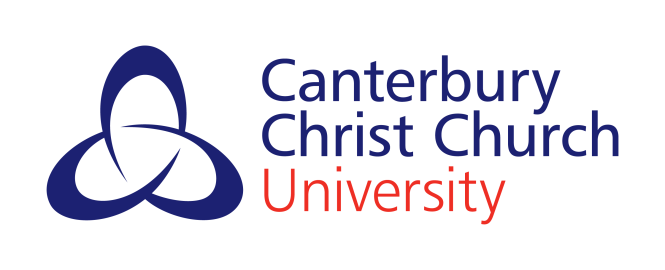 PLANNING PROPOSAL: PART 1All guidance and example text appears in blue. Please delete all blue text prior to submission to the Faculty Portfolio Planning Executive.If you have any queries, please contact your Faculty Quality Office. Courses may not be advertised at this stage. Permission may be requested during Planning Proposal Part 2, for approval by the FPPE.This form is PART 1 of the Course Planning process. Items 1 – 16 will be combined with items 17 – 30 from PART 2 of Course Planning, to create the Course Specification. The Course Specification will be published on the University webpages, once the approval process is complete and approved by the Academic Board.The following items (1-16) will be combined with items 17-30 from Planning Proposal Part 2 to form the Course Specification, which will be published online once the course has been approved:Academic and Business Rationale for Academic Strategy Committee (Please note: this will form the rationale section of the Course Document)Approval to proceed to Academic Strategy Committee [e-signature accepted]For new collaborative proposals, this form must be accompanied by the following annexes:New Partner Proposal FormRisk AssessmentThe templates can be found on the Quality and Standards webpages: LINKPlease contact Claire Anderson, Quality Manager (claire.anderson@canterbury.ac.uk) with any queries.In Principle approval requested for: Use the following drop-down menu to confirm the category of the proposal: Name of Lead ProposerFull nameIf collaborative, please also include the name and title of IPaD / UK Partnership leadFull nameIf collaborative, please also include the name and title of IPaD / UK Partnership leadFull nameIf collaborative, please also include the name and title of IPaD / UK Partnership leadFull nameIf collaborative, please also include the name and title of IPaD / UK Partnership leadJob Title of Lead ProposerJob roleIf collaborative, please also include the name and title of IPaD / UK Partnership leadJob roleIf collaborative, please also include the name and title of IPaD / UK Partnership leadJob roleIf collaborative, please also include the name and title of IPaD / UK Partnership leadJob roleIf collaborative, please also include the name and title of IPaD / UK Partnership leadFaculty and School leading on proposalIf the proposal is replacing a course, please confirm the outgoing courseAnticipated start year Anticipated target numbers for first 3 cohorts:Cohort123Anticipated target numbers for first 3 cohorts:Month & Yeare.g. Sep 23Jan 24Sep 24Anticipated target numbers for first 3 cohorts:Level & NoFY – 10FY - 12FY – 12Anticipated target numbers for first 3 cohorts:Level & NoL4 - 15L4 – 18L4 – 20Anticipated international recruitment target numbers:Level & NoAwarding Institution(s)Awarding Institution(s)Awarding Institution(s)Normally Canterbury Christ Church UniversityTeaching Institution(s)Teaching Institution(s)Teaching Institution(s)Normally Canterbury Christ Church University unless collaborative. Delivery may be split, include names of all institutions involved and location of delivery venue.Faculty and School responsible for the management of the courseFaculty and School responsible for the management of the courseFaculty and School responsible for the management of the courseState full faculty and school nameContributing Faculty and School to the delivery of the courseContributing Faculty and School to the delivery of the courseContributing Faculty and School to the delivery of the courseState full faculty and school nameMain award and Name of Course/Short Course (present in full)Main award and Name of Course/Short Course (present in full)Main award and Name of Course/Short Course (present in full)Present award and name in full, eg:BSc (Hons) XX MSc XXPlease refer to the Academic Framework for guidance on naming conventions. Titles that do not align with the naming conventions will be returned.5aName of apprenticeship standard (if applicable)Name of apprenticeship standard (if applicable)Alternative Course name(s) (if relevant)Alternative Course name(s) (if relevant)Alternative Course name(s) (if relevant)e.g the title of the award students receive if they do not pass all the requirements of the PSRBDefault Exit Points(s) Default Exit Points(s) Default Exit Points(s) Present award and name in full, eg:Cert HE XXDip XXPlease refer to the Academic Framework for guidance on naming conventionsName of Suite (if applicable)Name of Suite (if applicable)Name of Suite (if applicable)Include Suite title if applicablePlease refer to the Academic Framework for guidance on taught degree structureSingle Honours/Combined Honours/Both: (UG courses only) Single Honours/Combined Honours/Both: (UG courses only) Single Honours/Combined Honours/Both: (UG courses only) Single Honours / Combined Honours / Single and Combined  HonoursDuration of Course (specify all variations)Duration of Course (specify all variations)Duration of Course (specify all variations)Typical duration, eg for UG: Full time 3 yearsPart time 6 yearsFull time with a foundation year 4 yearsAcademic Calendar and timetabling band for combined honoursAcademic Calendar and timetabling band for combined honoursAcademic Calendar and timetabling band for combined honoursIf a calendar exception is required, this must be approved by the Academic Strategy Committee.FHEQ Level of target awardFHEQ Level of target awardFHEQ Level of target awardLink to web address for FHEQCredit rating per level / ECTS equivalentCredit rating per level / ECTS equivalentCredit rating per level / ECTS equivalent14a14aName of approval and/or accreditation by a professional and/or statutory regulatory body (if applicable)Include the name of the Professional, Statutory or Regulatory Body.14b14bName of end point assessment organisation (for apprenticeships)For apprenticeships, include organisation for the end point assessment14c14cCPD/CE (Continuing Education) course For the definition please read: ‘CCCU Definition of CPD/CE Courses (for internal use only)’ document on the QSO ‘Course Planning’ webpageName and full address of collaborative partner if involved in the delivery of the courseName and full address of collaborative partner if involved in the delivery of the courseName and full address of collaborative partner if involved in the delivery of the courseThe contracting name and full address of the collaborative partner Type of the collaboration (if relevant)Type of the collaboration (if relevant)Type of the collaboration (if relevant)Please indicate:Articulation / Franchise / Validation Academic Rationale, including evidence that the proposal compliments a credible, academic discipline/subject and that the offer is module efficient:Business Case Rationale, including commentary regarding how the proposed course links to the relevant School and Faculty Planning Portfolio:Evidence of market, or other research and business intelligence/horizon scanning conducted to support the application:Include sources of research, including reference to the size and position of the current market, as well as student number trends and recruitment links across subject areas for example, or overlaps to other courses within the University’s portfolio. Evidence of capacity to deliver using existing resource base:Head of School signature:Date:Faculty Registrar signature:Date:Dean signature:Date:For Masters by Research and Doctoral degrees:For Masters by Research and Doctoral degrees:For Masters by Research and Doctoral degrees:For Masters by Research and Doctoral degrees:Pro-Vice Chancellor(Research & Enterprise) signature:Date:For collaborative proposals:For collaborative proposals:For collaborative proposals:For collaborative proposals:Dean of International / Director of UK Partnerships signature:Date:For Combined Honours Courses:For Combined Honours Courses:For Combined Honours Courses:For Combined Honours Courses:Director of Combined Honours signature:Date:For Postgraduate Taught Awards:For Postgraduate Taught Awards:For Postgraduate Taught Awards:For Postgraduate Taught Awards:Dean of the Graduate College signature:Date:Date considered by the FPPEPlease state if this was via Chair’s Action